CURRICULUM VITAE 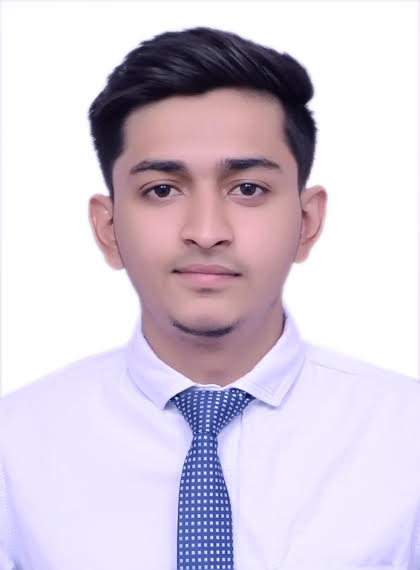 SAMEERsameer.382475@2freemail.com Sharjah, UAE.CAREER OBJECTIVETo obtain a challenging position with a technology and growth oriented company to significantly contribute to the success of an organization by utilizing my knowledge of Civil Engineering.EDUCATIONAL QUALIFICATIONMaster of Science (M.Sc.) in Construction Management. Loughborough University, United KingdomLE11 3TU. (2017)Completed a research on Risk management in projects.Bachelor of Engineering (Civil), K.B.N College of Engineering. VTU, Belgavi. (2015)Completed a research on structural analysis of multi-storey residential building using STAAD Pro.EMPLOYMENT HISTORYExperience			: 	1 year and 6 months experience.Experience Summary	:	Planning, execution, inspection, supervision & quantity surveying ofvarious projects such as, Villas, multi-storied residential buildings and	commercial complexes.July 2015 to August 2016  :        Roman Builders and Consultants , Gulbarga India.Designation	:	Site EngineerProjects                               :Multi-storeyed Residential and Commercial Buildings and Villas. Job Responsibilities          :	►Inspection, supervision and progress monitoring of construction works as per design drawings and specifications. ►Controlling quality and workmanship of all the activities on site. Adhere implementing QA/QC procedure as approved and set out in the Project Management Plan.                                                            ►Responsible to carryout overall general routine site inspection as well as inspection on request by contractor for all the construction & installation activities on site and verify compliance with approved drawings and specification.	►Preparation of bill of quantities (BOQ), bill of materials (BOM), checking and verifying measurements, variations and claims.Certifying the payment certificates.Co-ordination with design and drawing section for preparation of project drawings.Feb 2018 to July 2018	:	Roman Builders and Consultants, Gulbarga India.Designation	:	Site Engineer/Planning Engineer.Projects 			:	Multi-storeyed Residential and Commercial Buildings and Villas.Job Responsibilities 	:	►Controlling quality and workmanship of all the construction activities at site as per design, drawings and specification. ►Undertake general site inspection and routine checking of construction and installation activities, safety and housekeeping.►Overall site inspection of contractor’s construction and installation activities when notified by the contractor. Verify compliance with approved drawings and specifications. Issuing NCR/ site instructions for any work not complying with specification and also approved proposed remedial measures for the same. 		►Reading, referring and implementation of project specification.		Conducting/attending progress review and Co-ordination meetings with Contractor and client.		►Preparing progress reports and necessary correspondence via Primavera P6 and Microsoft Excel.SKILLS AND ACHIEVEMENTSSoftware skills	:	Primavera P6(R 8.2)		Ms Project		Asta Power project		AutoCAD		Ms Office (Word, Excel and PowerPoint)Completed a Teamwork and Leadership Course at the Hallow ford Centre, Peak District, UK from 21st October to 23rd October 2016.BREEAM accredited graduate.Extensive knowledge of Risk analysis of construction projects.PERSONAL DETAILS Date of Birth	: 	3rd January, 1994.Religion	:	Islam.Nationality 	:	Indian. Marital Status	: 	Single. Languages Known	:	Fluent in English, Urdu and Hindi. Driving License Details	:	Issued by regional transport authority of India Date of issue 	:	09-04-2013Date of expiry 	:	08-04-2033	PASSPORT DETAILSDate of issue	:	27/12/2012Date of expiry	:	26/12/2022Place of issue	:	Bangalore, India.Visa Status	:	Visit visaDECLARATIONI, hereby declare that above mentioned information is true and correct to the best of my knowledge andI shall bear the responsibility for the correctness of the above mentioned information.